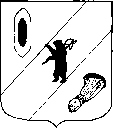 АДМИНИСТРАЦИЯ ГАВРИЛОВ - ЯМСКОГОМУНИЦИПАЛЬНОГО РАЙОНАПОСТАНОВЛЕНИЕ29.07.2022   № 611О внесении изменений в постановлениеАдминистрации Гаврилов - Ямскогомуниципального районаот  28.02.2014 №  279	Руководствуясь статьей 26 Устава Гаврилов - Ямского муниципального района  Ярославской области,АДМИНИСТРАЦИЯ МУНИЦИПАЛЬНОГО РАЙОНА ПОСТАНОВЛЯЕТ:Внести изменения в постановление Администрации Гаврилов - Ямского муниципального района от 28.02.2014 № 279 «О создании комиссии по опеке и попечительству над несовершеннолетними и совершеннолетними гражданами при Администрации Гаврилов-Ямского муниципального района», изложив приложение № 1 в новой редакции  (приложение).Контроль за исполнением настоящего постановления возложить на первого заместителя Главы Администрации Гаврилов - Ямского муниципального района Забаева А.А.Постановление опубликовать в районной массовой газете «Гаврилов-Ямский вестник» и разместить на официальном сайте Администрации Гаврилов-Ямского муниципального района.Постановление вступает в силу с момента официального опубликования.Исполняющий обязанностиГлавы Гаврилов- Ямского муниципального района                                                                        А.А. ЗабаевПриложение  к постановлению Администрации                                                                Гаврилов - Ямского   муниципального района                     от 29.07.2022 № 611«Приложение 1СОСТАВкомиссии по опеке и попечительствунад несовершеннолетними и совершеннолетними гражданами Администрации Гаврилов - Ямского муниципального районаПредседатель комиссии:Забаев А.А. - первый заместитель Главы Администрации Гаврилов - Ямского муниципального района;Заместитель председателя комиссии: Самойлов А.Е. - начальник Управления социальной защиты населения и труда Администрации Гаврилов - Ямского муниципального района;Секретарь комиссии: Прялочникова О.А. - главный специалист отдела по социальным вопросам Управления социальной защиты населения и труда Администрации Гаврилов - Ямского муниципального района;Члены комиссии:Белова С.Н. - консультант отдела по опеке и попечительству Управления образования Администрации Гаврилов - Ямского муниципального района;Колпакова Л.В. - заведующий отделением социальной помощи семье и детям МУ Гаврилов - Ямский  КЦСОН «Ветеран»;Комарова С.Ю. - начальник отдела по опеке и попечительству Управления образования Администрации Гаврилов - Ямского муниципального района;Пушкова Г.А. - заместитель директора ГКУ СО ЯО Гаврилов - Ямский детский дом - интернат  для умственно отсталых детей;Садовникова М.А. - консультант - юрист юридического отдела Администрации Гаврилов - Ямского муниципального района;	Самаренкова С.Р. - руководитель клиентской службы (на правах отдела) Гаврилов – Ямского муниципального района Ярославской области УПФР в гор. Ростове Ярославской области (по согласованию);  Северина Е.Е. - социальный педагог ГОУ ЯО «Гаврилов-Ямская школа – интернат». 